Ejercicios Tema 8: páginas 147 y 148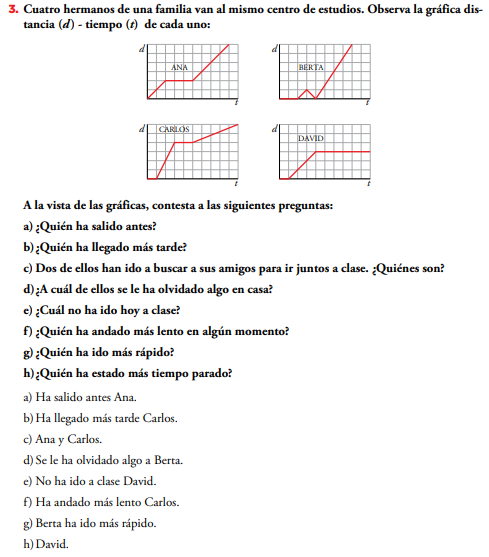 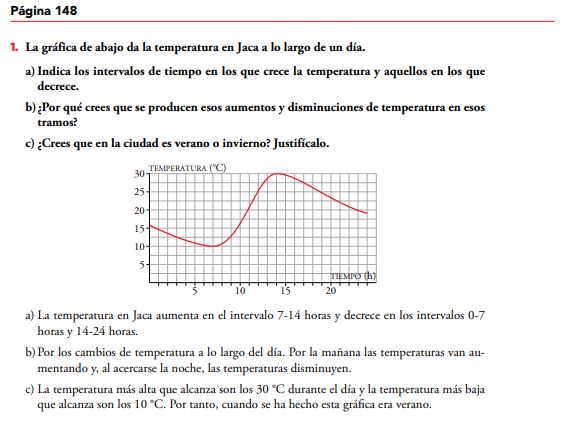 